BAJÁNSENYE KÖZSÉG ÖNKORMÁNYZATA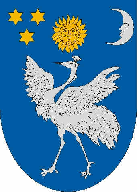 9944 Bajánsenye Vörösmarty u. 13/A.Tel/Fax.:94/544-012, Tel.:94/444-005.polgarmester@bajansenye.huTÁJÉKOZTATÓTisztelt Bajánsenyeiek!A közvilágítási hálózat karbantartását 2023. augusztus 1-től a kivitelező vette át. Kérjük, hogy a közvilágítási hálózaton tapasztalt hibákat minden esetben a bajánsenyei Kirendeltségen – 9944 Bajánsenye, Vörösmarty utca 13/A.,06-94/444-005 -  jelentsék be. Az eddig ismert E.ON hibabejelentő telefonszámot ne hívják!Az üzemeltető csak az Önkormányzat által történt hibabejelentéseket fogadja el. A rendszerben a Kirendeltség munkatársai regisztrálása megtörtént, nekik lesz lehetőségük e-mailben továbbítani a hibabejelentést. Bajánsenye, 2023. augusztus 1.								Györke Gyula sk.								    polgármester.